DecastarStade de Thouars Talence, FRA 19-20.9POS BIB ATHLETE COUNTRY Points Points 100 Metres Hurdles High Jump Shot Put 200 Metres Long Jump Javelin Throw 800 Metres 1 Györgyi Zsivoczky - Farkas HUN 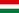 6306 Points
Mark
Wind m/s 984
13.96
+1.4 1029
1.84779
13.78868
25.21
+1.9 930
6.26
-0.7 779
45.82937
2:11.882 Anastasiya Mokhnyuk UKR 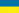 6269 Points
Mark
Wind m/s 1075
13.33
+0.6 991
1.81785
13.86952
24.30
+1.9 949
6.32
-0.1 663
39.76854
2:17.753 Nadine Visser NED 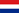 6257 Points
Mark
Wind m/s 1143
12.88
+0.6 953
1.78743
13.24989
23.91
+1.1 877
6.09
+1.3 632
38.14920
2:13.084 Ivona Dadic AUT 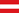 6151 Points
Mark
Wind m/s 976
14.02
+1.4 842
1.69769
13.62943
24.40
+1.1 831
5.94
-1.3 908
52.48882
2:15.765 Chantae McMillan USA 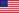 6112 Points
Mark
Wind m/s 1028
13.65
+1.4 916
1.75794
14.00887
25.00
+0.6 771
5.74
+0.6 848
49.39868
2:16.776 Xénia Krizsán HUN 5968 Points
Mark
Wind m/s 1017
13.73
+1.4 842
1.69739
13.18863
25.26
+1.9 840
5.97
+1.3 801
46.95866
2:16.917 Yana Maksimava BLR 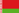 5853 Points
Mark
Wind m/s 935
14.31
+0.7 1029
1.84803
14.14781
26.18
+0.6 723
5.58
-1.7 721
42.78861
2:17.288 Ida Marcussen NOR 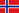 5739 Points
Mark
Wind m/s 902
14.55
+0.7 842
1.69707
12.69793
26.05
+0.6 798
5.83
0.0 768
45.26929
2:12.489 Lyubov Tkach RUS 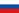 5666 Points
Mark
Wind m/s 831
15.08
+0.7 916
1.75799
14.07842
25.49
+1.1 789
5.80
+1.5 712
42.35777
2:23.4910 Gaelle Le Foll FRA 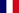 5596 Points
Mark
Wind m/s 884
14.68
+0.7 953
1.78662
12.01790
26.08
+0.6 741
5.64
+0.9 636
38.37930
2:12.3611 Sandra Jacmaire FRA 5277 Points
Mark
Wind m/s 983
13.97
+0.6 879
1.72608
11.20790
26.08
+1.9 677
5.42
+1.0 627
37.89713
2:28.41Katarina Johnson-Thompson GBR 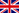 DNF Points
Mark
Wind m/s 1056
13.46
+0.6 1067
1.87666
12.071062
23.17
+1.1 902
6.17
-1.4 461
29.150
DNSPortia Bing NZL 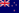 DNF Points
Mark
Wind m/s 1034
13.61
+1.4 953
1.78762
13.52984
23.97
+1.1 804
5.85
-0.5 677
40.490
DNSNadine Broersen NED DNF Points
Mark
Wind m/s 1005
13.81
+0.6 991
1.81735
13.11847
25.44
+1.9 0
NM*0
DNS